			                          			Alle/ai Docenti dell'IS di FeltreOGGETTO: corso do formazione su "Didattica a distanza".	Con la presente, si comunica che in data 2 marzo dalle 10.00 alle 12.00 avrà inizio un corso di formazione su "Didattica a distanza" tenuto dal prof. Fabio Sommacal.Data e orario dell'incontro successivo saranno comunicati domani.L'iniziativa è collegata alla opportunità fornita dalle applicazioni per la didattica a distanza per sopperire alle limitazioni imposte dai provvedimenti governativi alla didattica tradizionale.La partecipazione da parte dei docenti è facoltativa.Le lezioni si terranno presso ITT Negrelli, aula informatica.La partecipazione è facoltativa; le postazioni dei pc sono a debita distanza secondo le previsioni dell'Istituto Superiore di Sanità.ProgrammaUTILIZZO DI GOOGLE-CLASSROOMPremessa: utilità della FAD - criteri per fare una lezioneVisione di alcuni corsi di esempioCome caricare una lezioneCome caricare una esercitazione/verificaCome condividere con gli allievi la lezione preparataCome assegnare la valutazione ai lavori consegnati (opzionale)UTILIZZO DI MEET (per lezioni on line in diretta)Cosa impostare per fare una lezione on line in direttaCome invitare gli allievi a partecipare a una lezione in direttaCome condividere lo schermo o una finestra con gli allieviUtilizzo della Chat di MeetUTILIZZO DEI MODULI DI GOOGLE per creare test on line per gli allieviEsposizione delle tipologie di test caricabiliVisione di alcuni test di esempioCome caricare un testCome condividere il test preparato con la propria classeUTILIZZO DI MOODLEPremessa: utilità della FAD - criteri per fare una lezione su MoodleIl monitoraggio dell’allievo su MoodleVisione di alcune lezioni/corsi di esempioCome caricare una lezioneCome caricare una esercitazione/verificaCome iscrivere gli allievi alla lezioneCome verificare una consegna dell’allievoDi seguito il link per l'iscrizione  (accedere a Google con il dominio nome.cognome@istitutosuperiorefeltre.it copiare e incollare il link sulla barra degli indirizzi).https://docs.google.com/document/d/1OVZ34JYWryLzawQKBcts3w2VmVA8Wr7EMMI2gn_gNL4/edit?usp=sharing Distinti saluti.							                               Il Dirigente scolastico 									                         Alessandro Bee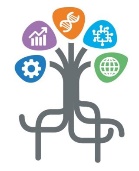 ISTITUTO SUPERIORE di FELTREIstituto Tecnico Tecnologico “L. Negrelli – E. Forcellini”, Istituto Tecnico Economico “A. Colotti”, Istituto Professionale Industria e Artigianato “C. Rizzarda”, Corsi seraliwww.istitutosuperiorefeltre.itISTITUTO SUPERIORE di FELTREIstituto Tecnico Tecnologico “L. Negrelli – E. Forcellini”, Istituto Tecnico Economico “A. Colotti”, Istituto Professionale Industria e Artigianato “C. Rizzarda”, Corsi seraliwww.istitutosuperiorefeltre.itISTITUTO SUPERIORE di FELTREIstituto Tecnico Tecnologico “L. Negrelli – E. Forcellini”, Istituto Tecnico Economico “A. Colotti”, Istituto Professionale Industria e Artigianato “C. Rizzarda”, Corsi seraliwww.istitutosuperiorefeltre.it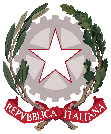 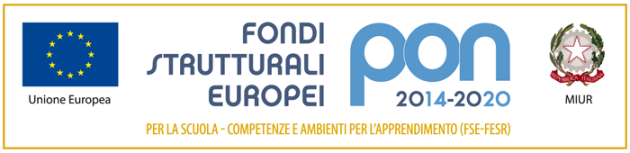 Sede legale e amm.va  via C. Colombo 11, 32032 Feltre (BL)
tel. 0439/301540  fax 0439/303196
PEO blis008006@istruzione.itPEC: blis008006@pec.istruzione.it
P.I.: 82001270253; cod. univoco fatturazione  elettronica.: UF4RBGSede legale e amm.va  via C. Colombo 11, 32032 Feltre (BL)
tel. 0439/301540  fax 0439/303196
PEO blis008006@istruzione.itPEC: blis008006@pec.istruzione.it
P.I.: 82001270253; cod. univoco fatturazione  elettronica.: UF4RBGSede legale e amm.va  via C. Colombo 11, 32032 Feltre (BL)
tel. 0439/301540  fax 0439/303196
PEO blis008006@istruzione.itPEC: blis008006@pec.istruzione.it
P.I.: 82001270253; cod. univoco fatturazione  elettronica.: UF4RBG